        ВІДДІЛ ОХОРОНИ  ЗДОРОВ’Я  СУМСЬКОЇ  МІСЬКОЇ  РАДИ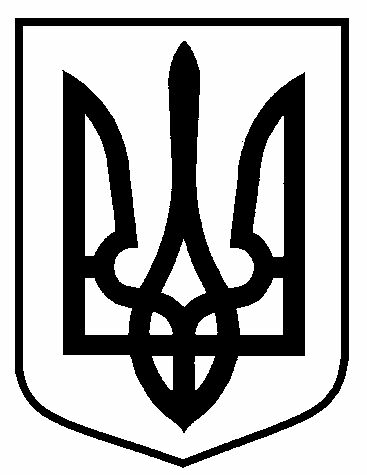 Н А К А З23.08.2019 	                                       м. Суми              	                       № 155-АдмПро преміювання працівників	ВОЗ СМР..........................На підставі постанови Кабінету Міністрів України від 09.03.2006 р.     № 268 «Про упорядкування структури та умов оплати праці працівників апарату органів виконавчої влади, органів прокуратури, судів та інших органів», Положення про преміювання, сумлінне виконання своїх обов’язків та з нагоди свята Дня Незалежності УкраїниНАКАЗУЮ:1. Преміювати у серпні 2019 року працівників апарату відділу охорони здоров’я Сумської міської ради в розмірі посадового окладу:- головного спеціаліста Руденко І.М.- головного спеціаліста Ващенко Т.В. у межах затвердженого фонду оплати праці на 2019 рік та за рахунок економії фонду на заробітну плату.Контроль за виконанням наказу залишаю за собою.В.о. начальника відділу			                                       Н.Б. КіпенкоШиленко    787-000